Call for Papers on ICCMIT2019Advances in Signal and Image Processing, Coding, Analysis and Recognition - 2019 (ASIPCAR-19)Organized by: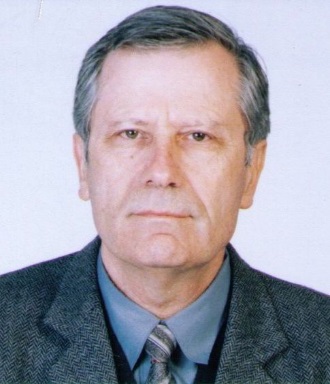 Prof. Roumen Kountchev, Ph.D., D.Sc.Technical University of Sofia, BulgariaE-mail: rkountch@tu-sofia.bgObjectives and MotivationThe intensive development of the information technologies opened wide opportunities for the development of new approaches, methods, algorithms and systems for processing of various kinds of multidimensional signals and images, and also - for applications aimed at their compression, analysis and encryption, and at the recognition of multidimensional objects and their search in large image databases. The offered methods and algorithms in these application areas will open new ways for their business applications and will serve as a basis for the future development of the computer technologies. In this session can be presented investigations related to processing, coding, analysis, and recognition of various medical signals and images, audio signals, hydro-, radio location and seismic signals, image sequences got from TV-, aero- and satellite systems, drones, surveillance systems, multi-view images, etc. In the topics of this session are also welcome presentations of new methods, algorithms and systems for encryption of medical and audio signals, and images of various kind (static, or sequences), and also - contemporary tools for their content protection.   Scope and Interests (not limited to)Processing, analysis and encoding of audio signalsProcessing, analysis and encoding of medical signals Processing of radar, hydro location, seismic and optic signalsProcessing, analysis and coding of medical imagesProcessing and analysis of microscopic imagesProcessing, analysis and coding of photo and TV imagesModels for the representation of multidimensional signals and image sequences Statistical analysis of signals and imagesProcessing, analysis and coding of multi- and hyper spectral imagesProcessing, analysis and coding of ultrasound  and thermal imagesProcessing, analysis and coding of multi-view imagesEncryption and watermarking of one-dimensional signalsCoding and watermarking of multidimensional signals and imagesCompression of audio signals and imagesAnalysis of spectroscopic imagesExtraction and evaluation of features which characterize signals and imagesObjects recognition in imagesObjects search in image databasesArchitectures for processing of signals and images in various application areasComputer vision systemsSurveillance systemsIntelligent Internet-based video systemsSystems for multimedia information Systems for X-ray defectoscopyAudio and video communication systems and networksPaper Submission We invite authors to submit original and high quality articles on the abovementioned topics (which are not limited to) to Prof. Roumen Kountchev (session chair) rkountch@tu-sofia.bgAll instructions and templates for submission can be found in the ICCMIT2019 website:http://www.iccmit.net/The accepted papers will be published in ISI/SCOPUS journals. Also, the best articles will be invited to be published as extended article/ book chapter in IGI Book.         Important Dates Paper abstract submission:                                                   February 10, 2019Notification of acceptance:                                                   February 20, 2019Final paper submission and author’s camera ready:        March 03, 2019Conference Dates:                                                                   March, 2019